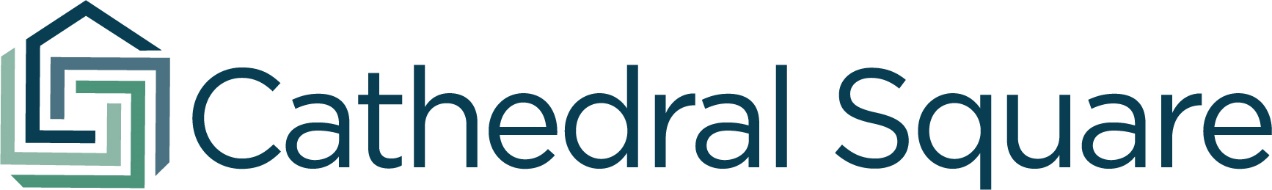 Cathedral Square, a nonprofit organization providing affordable housing and services to older adults throughout Vermont, is seeking a Project Manager.
This full time position will serve as a Project Manager (PM) of affordable housing for older adults. The PM will oversee the construction and rehabilitation of CSC housing projects and provide information and technical assistance that will enhance CSC projects and operations. The PM will work as a vital member of the real estate development team in strengthening the organization’s capacity and furthering its mission.Candidates must possess a Bachelor’s degree in related field (Community Development, Public Administration, Business, liberal arts preferred) and three years of experience in construction or affordable housing development. Candidates must possess good analytical skills and familiarity with Excel spreadsheets and possess the ability to problem solve and handle multiple projects at a time. Candidates must have excellent written and verbal communication skills, as well as a can-do attitude and the ability to work both independently and as an effective team player. Candidates must possess a valid driver’s license.CSC offers competitive pay, excellent benefits and a positive working environment. 
Visit cathedralsquare.org for a full job description.

Submit your cover letter and resume to jobs@cathedralsquare.org by Friday February 8th. EOE